Aanmeldformulier:
/ Application form: 
Open Call for Video’s 
PHARMAKON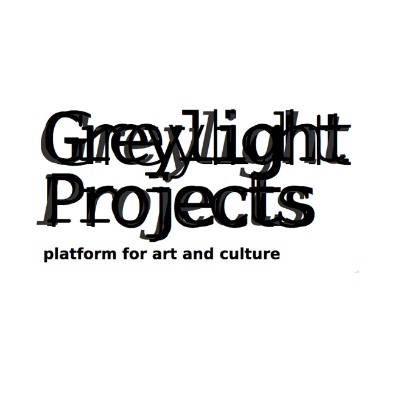 NAAM / NAME: WOONPLAATS / RESIDENCE:MAILADRES / MAIL ADDRESS: VIDEO TITEL & JAAR VAN MAKEN / VIDEO TITLE & YEAR OF MAKING:KORTE OMSCHRIJVING VAN VIDEO (MAX. 200 WOORDEN) / SHORT DESCRIPTION OF THE VIDEO (MAX. 200 WORDS)OPMERKINGEN OF VRAGEN / COMMENTS OR QUESTIONS: